آثر استراتيجية البطاقة المزوجة في تدريس  المفردات في المدرسة الثانوية الحكومية بانتي باسمن(بحث تجريبي)رسالة علميةمقدمة لتكميل شرط من الشروط اللازمة للحصول على الدرجة العالـمية فى قسم تربية اللغة العربية في كلية التربية وتأهيل المعلمين 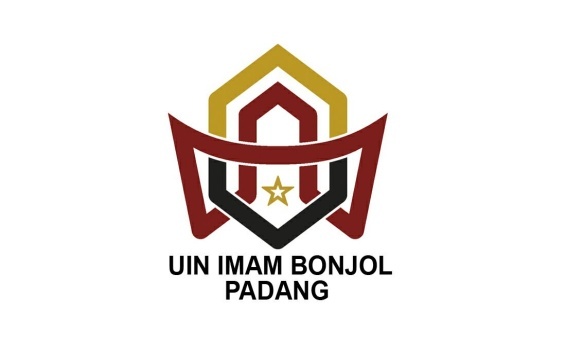 الباحثة:ريلمايويتارقم التسجيل : 1414020090طالبة قسم تربية اللغة العربية بكلية التربية وتأهيل المعلمينجامعة إمام بنجول الإسلامية الحكومية ببادنج2017/2018